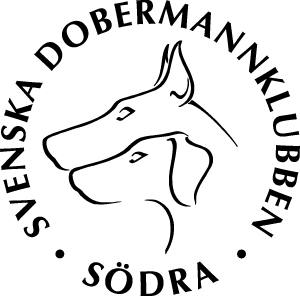 DAGORDNING MEDLEMSMÖTE  15/4Plats: Adseke Hundskola§1. Mötets öppnade§2. Fastställande av röstlängd§3. Val av ordförande att leda medlemsmötet samt styrelsen förslag av sekreterare§4. Val av justeringsmän tillika rösträknare som tillsammans med ordföranden ska justera protokollet§5. Fråga om mötet har blivit stadgeenligt utlyst.§6. Nya ärenden – föranmälda §7. Fastställande av dagordning§8. Föregående mötesprotokoll§9. Rapportera) Medlemsantalb) Kassarapportc) Tävling/Lydnadd) Utställning/Skånespecialen 2017e) WIP (webb, info, PR)f) Huvudstyrelsen g) SBK/distriktet h) Studiefrämjandet §10 Skrivelser – inkomna/skickade: §11. Nya ärenden – föranmälda§12. Övriga frågor§13. Nästa möte§14. Mötets avslutasVid protokollet:Justerat: